Савинова Наталья Владимировна, учитель биологии МПЛ МБОУ 
г. Димитровграда Ульяновской областиКонспект урока биологии «БИОЛОГИЧЕСКИЕ РИТМЫ И ИХ ВЛИЯНИЕ НА ЗДОРОВЬЕ ЧЕЛОВЕКА»Цели:ознакомить учащихся с новым понятием - биоритмы (суточные, недельные, месячные, сезонные);рассмотреть, каким образом биоритмы влияют на здоровье человека, его работоспособность;с помощью анкеты определить к какому типу биологического ритма (утреннего или вечернего) относится учащийся.Вид урока: объяснительно-иллюстративный.Тип урока: вводный.Задачи:Образовательные:ознакомить учащихся с понятием биоритмы, как важнейшем фактором, влияющим на здоровье и работоспособность человека;рассмотреть, что такое суточные, недельные, месячные, сезонные биоритмы.Развивающие:формирование интеллектуальных умений - анализировать, сравнивать, делать выводы - на основе изучения воздействия биоритмов на различные функции систем организма человека; определение на собственном примере типа биоритма (утреннего или вечернего), к которому они относятся;формирование общеучебных умений;работа с наглядным материалом, оформление в тетрадях графиков, записей.Воспитательные:•	воспитание научного мировоззрения, расширение кругозора за счет усвоения новых понятий. Оборудование: тетради, видеофильм.ХОД УРОКА.I. Организационный момент.На доске слова:Природа не может перечить человеку, если человек не перечит её законам...А.И. ГерценНельзя допустить, чтобы люди направляли на своё собственное уничтожение те силы природы, которые они сумели открыть и покорить...Ф. Жолио-КюриII. Постановка задачи.Учитель. Биологический ритм - один из механизмов, который позволяет организму приспосабливаться к меняющимся условиям среды. Эти условия, повторяющиеся в определённом ритме, воздействуют на наш организм.Учащимся предлагается ответить на вопрос:- Какие изменения условий среды они наблюдали или знают? (Смена времён года, нарастание или уменьшение солнечной активности, смена дня и ночи, периодичность приливов и отливов.Биологические ритмыЗадание. Заполнить схему в тетради.Биоритмы - это циклические колебания интенсивности и характера тех или иных биологических процессов и явлений, дающих организмам возможность приспосабливаться к меняющимся условиям жизни. - Подобная периодичность отражается в биоритмах и требует от организма приспособления. III. Объяснение нового материала.Учитель. Биоритмы - это колебания, максимальные и минимальные значения которые наступают через приблизительно равные промежутки времени. Такие циклические процессы происходят на всех уровнях нашего организма. Например, на клеточном. В клетках происходят два противоположных процесса: простые вещества соединяются между собой и образуют более сложные, а также разрушение и деление сложных веществ на более простые. Влияют на эти процессы свет и температура, то есть смена дня и ночи. Днём наш организм максимально работает, быстро идет накопление и разрушение различных веществ. Ночью активность организма уменьшается, наши клетки отдыхают.Задание. В тетради составить графики работоспособности в течение суток и в течение недели.График работоспособности в течение суток.В течение суток наблюдается три дважды повторяющихся периода биоритмов, по 4 часа каждый.Период "тяжести, покоя и влаги". Он соответствует утру перед восходом солнца, когда выпадает роса.На нас он отражается покоем и тяжестью. Это наиболее благоприятный период для первого приёма пищи.10-12 часов - в это время нам особенно хочется есть, пища полноценно переваривается.14-18 - часы наивысшей работоспособности, наиболее благоприятны для занятий спортом.18-22 - человек хорошо расслабляется. Мы получаем удовольствие от прошедшего дня, голова полна впечатлений.22-2 - чаще всего снятся "вещие сны", появляется также аппетит.2-6 - если встать из постели под конец этого периода, то весь день будешь чувствовать легкость и свежесть.Про принятие пищи можно сказать, что пятиразовый приём полезнее, чем двухразовый. Почему? (Ребята могут сами ответить на этот вопрос?)Организм получает больше питательных веществ, все клетки организма в том числе и мозговые, лучше работают.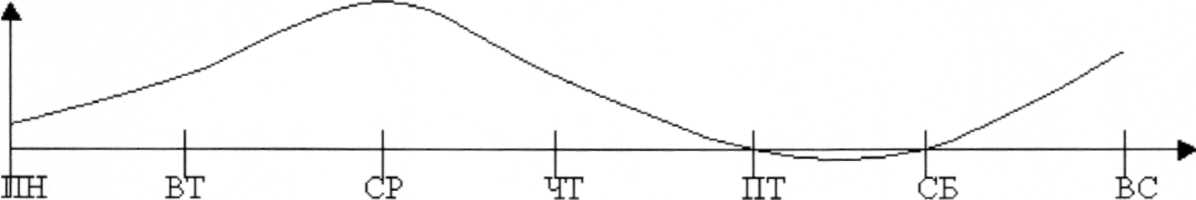 Недельные биоритмы.Недельные биоритмы. Замечено, что в одну неделю у нас повышенное настроение, легко даются физические и умственные упражнения. В другую - настроение подавленное, все нагрузки остро чувствуются. Почему? Организм не может постоянно работать на высоком уровне, ему нужен отдых. Можно высчитать свои недельные биоритмы, в неделю "отдыха" - нужно стараться не перегружать организм. Влияние луны. Под воздействием луны происходят приливы и отливы на морях и океанах, их мощность увеличивается или уменьшается в зависимости от дня лунного месяца, это также влияет и на человека. В дни новолуния и полнолуния сильно меняется влажность, давление, человек в зависимости от этого, по-разному себя чувствует.Смена сезонов года также оказывает на нас влияние. Изменяется количество энергии, поступающей от солнца, следовательно, меняется влажность, плотность кислорода с связи с чем легкие человека активно работают осенью. Плотность кислорода наибольшая в январе, минимальная в июне и июле. Это отражается на деятельности всего организма, особенно почек (активный зимний период).Устойчивость организма к действию неблагоприятных факторов также подчинена биоритмам. Скорость заживления ран повышается в 9-15 часов. Смертность при ночных хирургических операциях в три раза выше, чем при дневных. Обострение заболеваний сердечно-сосудистой системы чаще в 9 часов, чем в 23. Туберкулёз обостряется весной, язва - весной-осенью. Осенью и зимой большее выявление больных диабетом. Заболеваемость и смертность выше на 12 месяц от рождения.Острота болевых ощущений возрастает с полуночи до 18 часов, ас 18 до 24 часов снижается.Время приёма лекарств также имеет большое значение. Приём инсулина в ночное время, даже небольшими дозами, может привести к нежелательным последствиям. Днем восприимчивость к инсулину понижается, и он может быть принят в значительном количестве. (Эти интересные данные приводятся в конце занятия).Дискуссия.Учитель. Доказано, что у людей с 7-8 часовым сном, смертность минимальна. Если спят больше 10 часов, то она возрастает в 1,5-2 раза, а меньше 4 часа в 2,5 раза. Работоспособность также определяется биоритмами. Наивысшая работоспособность наблюдается в 10-12 ив 16-18 часов, наименьшая - в 14. Ночью происходит снижение мышечной силы, памяти, внимания, допускается больше ошибок. Но и ночью повышение работоспособности наблюдается в 24-1 и в 5-6 часов утра, понижение - в 1-3 часа. Но из правил есть исключения. Бывает, что время наибольшей продуктивности труда приходится на ночные или вечерние часы. Это - "совы". "Жаворонки" же имеют наибольшую работоспособность в утренние и дневные часы. Они просыпаются рано, чувствуют себя бодрыми и работоспособными в первой половине дня. Вечером же у них появляется сонливость, они рано ложатся спать. "Совы" засыпают поздно ночью, встают поздно утром и работоспособны бывают во второй половине дня. Кроме "жаворонков" и "сов", есть еще и "голуби". Люди этого типа не любят рано вставать, но и ложиться поздно тоже не хотят. Это дневной тип. Задание. Ответить на вопросы теста и определить к какому типу относитесь (работа в тетради).IV.	Заключение.Просмотр видеофильма про "живые " часы.V.	Домашнее задание.Составить свои биоциклы, пользуясь указанной схемой.От дня рождения на 23-й день - физический подъем сил,на 28-й день - эмоциональный,на 33-й день - интеллектуальный.Записать в тетради свой распорядок дня и сравнить его с приведенным ниже образцом. Из этого сделать вывод.ВопросыОтветыБаллы1. Вам пришлось лечь спать на 4 часа позже обычного. Длительность Вашего сна никто не ограничивает, сможете ли Вы проснуться позже обычного времени и на сколько?Не смогу, проснусь как обычно.Проснусь позже на час.Проснусь позже на 2 часа.Проснусь позже на 3 часа.Проснусь позже на 4 часа.123452. В течение недели Вы ложились спать и вставали, когда хотели. Сколько времени Вам потребуется, чтобы теперь уснуть в 11 часов вечера?10 минут или даже меньше.15 минут.Полчаса.Около часа.Больше часа.123453. Если в течение долгого времени Вы будете ложиться спать в 11 часов вечера, а вставать в 7 утра, какой будет динамика Вашей физической активности и работоспособности?С вечерне-дневным пиком.С дневным пиком.С утренним и вечерним пиками.С утренне-дневным пиком.С утренним пиком.543214. Представьте, что Вы оказались на необитаемом острове. У Вас есть наручные часы. Когда Вы хотели, чтобы на вашем острове светало?В 9 ч. утра или еще позже.В 8 ч утра.В 7 ч. утра.В 6 ч. утра.В 5 ч утра или еще раньше.543215. В течение недели Вы ложились спать и вставали когда хотели. Завтра Вы хотели бы проснуться в 7 часов утра. Разбудить Вас некому. В какое время Вы проснётесь?Раньше 6.30 утра.Между 6.30 и 6.50 утра.Между 6.50 и 7 ч. утра.Между 7 и 7.10 утра.После 7.10 утра.123456. Ежедневно в течение 3 часов Вы должны выполнять сложное задание (оно потребует напряжения всех Ваших сил и внимания). Какие часы Вы бы выбрали для этой работы?С 8 до 11 ч. утра.С 9 утра до 12 ч. дня.С 10 утра до часа дня.С 11 ч. утра до 14 ч. дня.С 12 до 15 часов дня.123457. Если Вы бодрствуете в обычное для Вас время, то когда Вы ощущаете упадок сил (вялость, сонливость)?Только после сна.После сна и после обеда.В послеобеденное время.После обеда и перед сном.Только перед сном.543218. Когда Вы вольны, сколько хотите, в какое время Вы обычно просыпаетесь?В 11 ч. утра или позже.В 10 ч. утра.В 9 ч. утра.В 8 ч. утра.В 7 часов утра или раньше.54321Режимные моментыВремя1 Побуждение.7.00Утренняя гимнастика, закаливающие процедуры, умывание, уборка постели.7.00-7.30Утренний завтрак.7.30-7.50Дорога в школу.7.50-8.00Учебные занятия в школе и общественная работа.8.00-14.00Дорога из школы домой (прогулка).14.00-14.30Обед.14.30-15.00Пребывание на воздухе.15.00-16.00Приготовление уроков.16.00-18.30Пребывание на воздухе или занятие в кружках, секциях.18.30-19.30Ужин и свободные занятия.19.30-21.00Сон.21.00-7.00Примерный распорядок дня для учащихся, обучающихся во 2-ю сменуПримерный распорядок дня для учащихся, обучающихся во 2-ю сменуРежимные моменты ВремяРежимные моменты ВремяПробуждение.7.00.Утренняя гимнастика, закаливающие процедуры, умывание, уборка постели.7.30-8.00Утренний завтрак и помощь семье.8.00-9.00 11.30Приготовление уроков.Свободное занятие и прогулки.11.30-12.30Обед12.30-13.00Дорога в школу(прогулка).13.00-13.30Учебные занятия в школе, общественная работа.13.30-18.30Дорога домой.18.30-19.00Ужин и свободные занятия.19.00-21.00Приготовление ко сну.21.00-21.30Сон.21.30-7.30Спасибо! Будьте здоровы!Спасибо! Будьте здоровы!